PLANIFICACION FAMILIAR 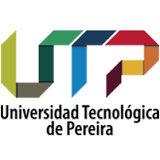 SONIA AMPARO DAZA PABONROTACION  PLANIFICACION FAMILIAR    OBJETIVO:  Al terminar la revisión sobre planificación familiar deberán  tener la capacidad de  realizar una asesoría  en planificación familiar  a los pacientes  que lo soliciten, independiente de la vinculación de salud que tengan, teniendo en cuenta todos los criterios de elegibilidad de los métodos anticonceptivos  evitando  el deterioro de la salud de los usuarios de los programas de planificación familiar.INTRODUCCION: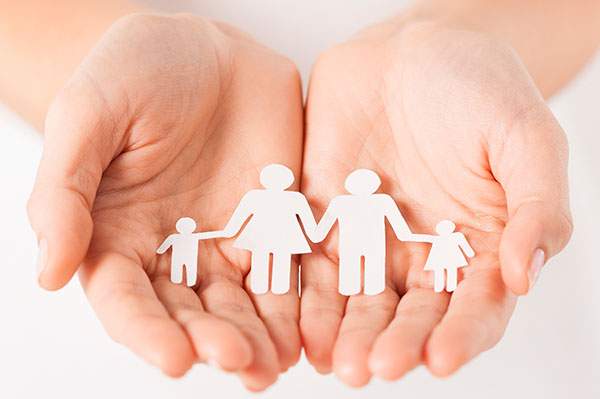 La planificación familiar se define como el conjunto de actividades ,procedimientos e intervenciones   (información, educación, consejería en anticoncepción y entrega de suministros)  dirigidas a hombres  y mujeres en edad  fértil, para que las personas  o parejas ejerzan el derecho a decidir libre y responsablemente ,si quieren o no tener hijos ,así como su número y el espaciamiento entre ellos.En los programas de planificación familiar se ofrece a los  hombres, mujeres y parejas en edad fértil la información, educación y opciones anticonceptivas apropiadas para una elección informada del método que más se ajuste a sus necesidades y preferencias, contribuyendo a la disminución de gestaciones no deseadas y de la mortalidad materna, dando una respuesta apropiada a hombres y mujeres a sus derechos reproductivos, y en consecuencia brindándoles una mejor calidad de vida. .La rotación de Planificación Familiar  tiene  una duración de 3 semanas en las cuales serán revisados los temas correspondientes a Planificación familiar  , Citologia cervical  Patologia Vulvar Benigna.La rotación de Planificación familiar tiene una duración de 2 semanas, y el tema de citologías  1 semana. Los temas a revisaran serán se anexan posteriormente.Siguiendo los parámetros vigentes establecidos por la organización mundial de la salud y el ministerio de salud en Colombia y con el fin de lograr nuestros objetivos , realizaremos actividades de autoaprendizaje teóricas ,revisión de temas ,talleres y actividades prácticas supervisadas que consisten en la realización de consulta externa en planificación familiar en el Hospital de Kennedy  primer nivel de la red pública perteneciente a la ESE Salud Pereira.Las actividades  hechas en casa por cada  estudiante son la base de las actividades prácticas individuales y grupales a realizar  en la revisión de tema grupal, la revisión y presentación de casos  clínicos  problema y la atención supervisada que se lleva a cabo en la atención de  pacientes en la consulta externa de planificación familiar y patología cervical.En la consulta de planificación familiar se realizaran las siguientes  actividades :Atención en planificación familiar a las  usuarias  del Hospital de Keneddy  según los parámetros  establecidos en la norma 412 de planificación familiar.Formulación de  los anticonceptivos del pos  durante la consulta Revisión grupal y análisis de las historias clínicas realizadas en el transcurso de la consulta.En el transcurso de la carrera de medicina han tenido un aprendizaje gradual de las diferentes áreas y enfoques de las patologías , que deben ser entrelazado para  realización de una evaluación integral de las pacientes y definir manejos específicos a la patología que se presente. En planificación familiar no tenemos patologías tenemos pacientes  que consultan por un deseo especifico de evitar embarazos no deseados , nuestra misión es elegir para ellas el método que más se acomode a su situación de salud evitando deterioro de la misma ,detectando los factores de riesgo dados  por patologías preexistentes  y  conociendo todos los aspectos relacionados con  los métodos de planificación utilizados.Espero  que tengan una  rotación amena y con un aprendizaje significativo de los temas propuestos.Para lograr nuestro objetivo, vamos a iniciar nuestro estudio realizando una revisión bibliográfica de los métodos anticonceptivos.Algunos conceptos de la siguiente  revisión de tema  los necesitaremos en la atención de nuestras pacientes en la consulta externa de planificación familiar  que realizaremos.Para lograr nuestro objetivo, vamos a leer la normatividad sobre planificación familiar mundial y Colombiana para lo cual entrar a los siguientes link de la Organización Mundial de la Salud    www.who.int/es/,   y las Normas Técnicas en Planificación Familiar  del ministerio de protección social. https://www.minsalud.gov.coTALLER  #  1Revisión de la legislación Colombiana  para los programas de planificación familiarNorma 412 del ministerio de saludConsentimientos informadosQué son?Cuál es la utilidad  en los programas de planificación familiarInterdicciónQué es?Cuál es la utilidad en los programas de planificación familiar ¿Cuál es la edad de atención de nuestros pacientes en el programa de planificación familiar?En relación a los  Consentimientos informadoshttps://www.minsalud.gov.co/sites/rid/Lists/BibliotecaDigital/RIDE/DE/CA/Garantizar-funcionalidad-procedimientos.pdfhttps://youtu.be/qXF0GkFptcI¿Qué son?¿Cuál es la utilidad  en los programas de planificación familiar?Que es la Interdicción   http://www.icbf.gov.co/cargues/avance/docs/concepto_icbf_0000029_2014.htm¿Qué es?¿Cuál es la utilidad en los programas de planificación familiar? métodos anticonceptivos  existentesCuales sonhttps://youtu.be/UMNm7YZl1_MCuales están dentro del POS Eficacia de los métodos anticonceptivosConocer los mecanismos de acción de los métodos de planificación familiar Mecanismo de acción de los anticonceptivos hormonales  combinados Mecanismo de acción de los anticonceptivos hormonales no  combinados Mecanismo de acción de los anticonceptivos hormonales  de emergenciaMecanismo de acción del dispositivo intrauterino  T de cobreMecanismo de acción del dispositivo intrauterino  T de cobre como método de emergenciaTALLER  #  2 PRESENTACIONES  COMERCIALES DE LOS ANTICONCEPTIVOS  HORMONALES   NO NECESITA  TRABAJO ESCRTITOAnticonceptivos HormonalesVías de administración de los anticonceptivos hormonalesClasificación de los anticonceptivos hormonales De acuerdo a la concentración de estrógenosMacrodosis Microdosis Bajas dosis Ultrabajadosis De acuerdo a su componenteEstrógenos de los anticonceptivos combinadosProgestágenos de los anticonceptivosDe acuerdo a la composición de sus componentesMonofásico BifásicotrifasicoForma de uso de los anticonceptivos hormonalesTALLER  #  3 Efectos colaterales de los métodos anticonceptivos  Criterios de elegibilidad de la OMSTALLER   # 4PRACTICO  :  INSERCION DE DISPOSITIVO INTRAUTERINO En modelos de enseñanzahttps://youtu.be/Jyk5o_5drF4COMPLICACIONES DEL DISPOSITIVO INTRAUTERINOSe debe revisar cuadro clínico, diagnóstico, manejoexpulsión dispositivo intrauterinodispositivo intraabdominalembarazo y dispositivo EPI   y dispositivo intrauterino Dolor abdominal y DIUHemorragia Uterina AnormalTALLER     #  5Realice un cuadro comparativo  de las ventajas y desventajas de los métodos  quirugicos  de planificación familiar  vasectomía y ligadura  de trompas.PLAN DE TRABAJO :    Revisión presencial  estudios de  casos Aplicación en la atención en consulta externa supervisada  a pacientes  en planificación familiar. Las pautas de manejo están establecidas   según las recomendaciones de manejo según los criterios de elegibilidad  de los  métodos anticonceptivos  dados por la Organización Mundial de la Salud   en el  2015.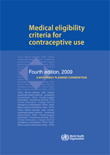 Revisarlo bajo el siguiente link de acceso.http://www.who.int/reproductivehealth/publications/family_planning/9789241563888/es/http://www.who.int/reproductivehealth/publications/family_planning/SPR-3/es/http://www.who.int/reproductivehealth/publications/family_planning/Ex-Summ-MEC-5/es/Estas  bases  teóricas nos van a servir para resolver los problemas o planteamientos que nos harían nuestras pacientes  en la consulta de planificación  familiar.Las actividades practicas  se realizaran en  el Hospital de  Kennedyconsulta  realización de  historias clínicas  revisión de los casos clínicos  (  revisión de  las historias clínicas ) – casos clínicos  con todo el grupo de rotación manejo de los criterios de elegibilidad  de los medicamentos en la formulación de  los anticonceptivos del pos  durante la consulta EVALUACION DE LA ROTACIONEXAMEN  DE ROTACION  En la evaluación de la rotación  tendremos en cuenta las revisiones de tema  talleres escritos  y la revisión  de tema presentación oral.Historias  clínicas  realizadas en la consulta externa EVALUACIONSONIA DAZAGINECOLOGA